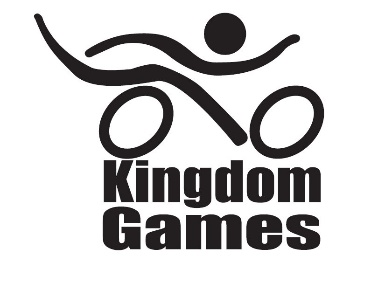 Schedule of Swims in 2021REGISTER HEREFebruary 26, 27, 28, 2021 – Memphremagog Winter Swim Festival – The only 25 meter winter swim pool cut in the ice in all of North America.  25-meter, 50-meter, 100-meter and 200meter competitions, plus the fiercest of hat competitions.  TOTALLY COLDJune 26, 2021 – Clubhous Swim 1 – 10, 6, 4, and 2-mile courses.  We crack open the summer swimming season with the first of our Saturday Clubhous Swims to and around our favorite islands in Derby Bay on Lake MemphremagogJuly 3, 2021 – Clubhous Swim 2  - The second in our Saturday series of Clubhous Swims.July 6 – 8, 2021 – In Search of Memphre 1 – We pull out our wooden dory, Django and Pontoon, Lucky. Pick the best day in this three day windo, and accompany individual solo swimmers the 25 mile length of Lake Memphremagog between Newport, VT and Magog, QC seeking our elusive and swimmer friendly lake creature, Memphre and promoting a more open border with our Canadian friends.July 10, 2021 – Clubhous Swim 3 – The third in our Saturday series of Clubhous Swims.July 13-15, 2021 – In Search of Memphre 2 – Our second three-day window.  July 17, 2021 – Clubhous Swim 4 – The fourth in our Saturday series of Clubhous Swims.July 24, 2021 – Twelfth Annual Kingdom Swim – 25 km Border Buster, 10 mile, 10 km, 5km, and 1 mile courses for all ages, plus 1/4 mile and 100 yard courses just for kids.  This is our Flagship swim.  This year we host the 2021 USMS Ultra Marathon Distance (10 Mile) Open Water National Championship.  We celebrate the Heart of Summer in the Heart of the Kingdom. NO LANES – NO LINES – NO LIMITS  July 27-29, 2021 – In Search of Memphre 3 – Our third three-day window.July 31, 2021 – Clubhous Swim 5 – The fifth in our Saturday series of Clubhous Swims.August 2-4, 2021 – In Search of Memphre 4 – Our fourth three-day windowAugust 7 - 15, 2021 – Swim the Kingdom Week – 8 Lakes – 9 days – 46 Miles – 4 Marathons (swim one or all eight) – We added a Lake Willoughby Swim in 2010, Caspian in 2012, and all eight lakes in 2013. Magical and Restorative to spend a week swimming each morning in our lake region and exploring the Kingdom in the afternoons or just relaxing and enjoying the miracle of summer.  Not a single turn buoy in the entire week.  Shorter options are available for each swim, except Willoughby.  Double crossing options are available on Massawippi and Willoughby.Crystal Swim – August 7, 2021 – 5 milesIsland Pond Swim – August 8, 2021 – 4 milesMassawippi Swim – August 9, 2021 – 9 milesSeymour Swim – August 10, 2021 – 10 KEcho Swim – August 11, 2021 – 12 KMemphremagog Clubhous-Province Island Swim – August 12, 2021 – 10 KWilloughby Swim – August 14, 2021 – 5 milesCaspian Swim – August 15, 2021 – 3 mile and 1.5 MilesAugust 21, 2021 – Clubhous Swim 6 – The sixth in our Saturday series of Clubhous Swims.August 23 - 25, 2021 – In Search of Memphre 5– Our fifth three-day window.August 28, 2021 – Clubhous Swim 7 – The seventh in our Saturday series of Clubhous Swims.August 31 - September 2, 2021 – In Search of Memphre 6 – Our sixth three-day window.September 4, 2021 – Clubhous Swim 8 – The eighth in our Saturday series of Clubhous Swims.September 6 to 8, 2021 – In Search of Memphre 7 – Our seventh three-day window.September 11, 2021 – Clubhous Swim 9 – The ninth in our Saturday series of Clubhous Swims.REGISTER HERE